InformatikaINFORMATIKA veda, ki raziskuje vrste in značilnosti informacija ter teorijo informacijskih dejavnmosti.Podatek je neko dejstvo.Informacijo sestavimo iz podatkov, naše predznanje, pove nam nekaj novega. Je abstrakten pojem, zgradi se pri prejemniku i to ni pri vseh enako.Realnost je vse kar obstaja okrog nas.Emtiteta je del realnosti (elementi).Atributi so lastnosti emtitet ali lastnosti.Koncepcijo zgradimo iz vtisov, ki jih delamo.BIT osnovna enota za količino informacij. En BIT informacij dobimo. Ko zvemo odgovor na vprašanje (DA/NE)1B=8BIT1KB=1024=210BITInformacijska pismenost je to, da znamo uporabljati moderno tehnologijo. Znanje in spretnosti poiščemo, shranimo, delamo in uporabimo podatke, oblikujemo jih v informacijo.3 sklopi znanja in umetnostiPresoditi kdaj je informacija potrebnaVedeti kje dobimo podatke in jih znati dobiti in ovrednotitiIz podatkov dobiti pravo informacijoINFORMACIJSKA TEHNOLOGIJAInformacijska onesnaženost je pojav, ko je na voljo več podatkov zanesljivih, nezanesljivih in dobrih ali slabih. Več podatkov ne pomeni vedno več informacij.Skupek postopkov in naprav, katerih je cilj hitro in učinkovito oskrbeti uporabnika s potrebnimi podatki.Informacijski sistem so podatki, pripomočki in metode, s katerimi dobimo izbrane podatke, tako da posredujemo posamezniku podatke, ki jih potrebuje.Sestavljen je iz več delov:Strojna oprema (računalnik)Programska oprema (programi)Podatkovna basa (model obravnane realne stvarnosti), oblikovan iz množice urejenih in med seboj povezanih podatkov v računalnikuOmrežje (povezava računalnikov, zaradi izmenjave podatkov)Postopki (navodila, priporočila, standardi)Ljudje (skupine, posamezniki)VPLIV IT NA ČLOVEKAPOZITIVNO:vir podatkov, igra, učenje, olajšanje dela, hitrejše iskanje po baziNEGATIVNO:stres, manj poklicev, novi poklici, preveč sedenjaVPLIV DELOVANJA IT RAZREDIMO:Funkcionalno
večja racionalizacijaDružbeno 
globalizacijaOsebnočist odnosKOMUNICIRANJE  odnos s katerim izmenjujemo znanje.ELEMENTI KOMUNICIRANJAOddajnik
nosilec znanja in pobudnik komuniciranja. Zbere podatke in predstavi svoje znanje, določi zapis in komunikacijski kanal. Je najbolj odgovorna oseba pri komunikaciji.Prejemnik
njemu je znanje namenjeno. Iz komunikacijskega kanala prejme sporočilo iz katerega dobi informacijo.Sporočilo
zapis podatkov na mediju.Motnja
na komunikacijskem kanalu povzroča spreminjanje zapisapostane lahko nerazumljivKomunikacijski kanal
prenosnik, po katerem potuje sporočiloPovratna zveza
prejemnik potrdi sprejem, postavi vprašanja. Ni prisotna pri vsakem komuniciranju.CILJ KOMUNICIRANJAKomuniciramo vedno z namenom, da bi nekaj dosegli. InformacijeObstoječe stanje           želeno stanjeJEZIKI KOMUNICIRANJAPogovorni jezi (slovensko) pogovarjanjeLikovni jezik (napisano)Jezik zvokov (vzkliki)Jezik gibov (gibljiva slika, kriljenje z rokami)OBLIKE KOMUICIRANJAIndividualno komuniciranje (dva govorca)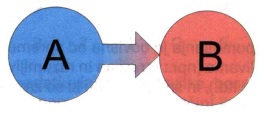 Množično komuniciranje (en oddajnik, več prejemnikov)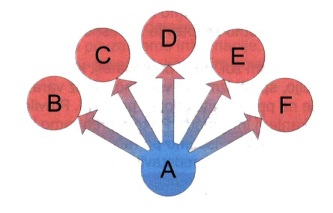 Komunikacisjko omrežje (neurejeno)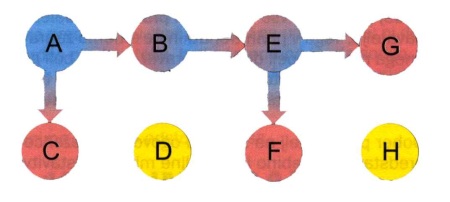 ZGODOVINA RAČUNALNIKOVRAZVOJ2200 pr.n.št. - Abakus prvi pripomoček za računanje (+,-)1610 - Napierjeve ploščice  za množenje in deljenje1645 – Pascalini  prva naprava za računanje, ki se je prodajalaRAČUNSKI STROJI1822 – Charles Babagge  deferenčni stroj na parni pogon, računanje v polinomih, 25.000 sestavnih delov1834  analitski stroji, predvidi uporabo luknjanih kartic za kontroloHerman Hollerith  patentiral uporabo luknjanih kartic, tabulator1890  uporabil luknjane kartice Holleritha za popis prebivalcev v ZDA1896  Herman ustanovi Tabulating Machine Company, kasneje International Business Machine Company ali kratko IBM. (tudi BIG BLUE)ELEKTRONSKO MEHANIČNI RAČUNALNIKITemelji so na elektromehaničnih stikalih (releji), bili so veliki, težki, zaradi mehanskih delov so bile pogoste napake.1938  Zuse – računalnik Z1
uvedel dvojiško kvadriranje v računalnišvu
naslednik Z2, Z31944 IBM Mark I (4.500 kg, 765.000 elektro - mehaniških komponentov 16mx2,4mx0,6m)1947  IBM Mark II (uporabljeni elektro – magnetni releji)Računalniški stroj je namenjen samo računanju, v elektromehanične računalnike pa ustavimo program.TRANZISTOR, ELEKTRONKE, RELEJI  STIKALA (stikalo je lahko odprto ali zaprto)ELEKTRONSKI RAČUNALNIKIDelimo jih na sestavne dele:1.generacija: zgrajena na osnovi elektronike (računalniki)    Predstavnik računalnika je EINIAC:19462.generacija: računalniki zgrajeni na osnovi tranzistorjev3.generacija: računalniki zgrajeni na osnovi integriranih vezij ali čipov4.generacija: značilen mikroprocesor5.generacija: značilno vzporedno računanje, poznamo dvo ali več jedrne procesorje.ČIP – tiskano ali integrirano vezje; silicijeva ploščica, na kateri je milijone elektronskih elementov.MIKROPROCESOR – računalniška enota na enem samem čipu. Prvi narejen leta 1947 v podjetju Intel.PODROČJA UPORABE ITBančništvoTelefonijaTrgovinaPisarniško poslovanje                  internetIndustrijaMedicinaGospodinjstvoRAZVRSTITE RAČUNALNIKOV PO VELIKOSTIVeliki računalniki (večji sistemi, tovarne,…)Osebni računalniki (uporabljamo doma, namizni)
Razvrstimo jih še v:
*prenosni računalniki
          - notesniki (notes-beležka)
*žepni računalniki (pametni računalniki)ZGRADBA IN DELOVANJE RAČUNALNIKOVSTROJNA OPREMAHardwareShranjevanje, obdelovanje in prikazovanje rezultatovPROGRAMSKA OPREMASoftwareKjer izvajamo različna opravila  VSI PROGRAMIVON NEUMANNOV MODEL RAČUNALNIKAvhodne                   procesna                         izhodneenote                        enota                               enote                                 pomnilnikVHODNE ENOTE  zagotavljajo kakovostne vhodne enote in njihovo pretvarjanje iz človeka razumljivega zapisa v zapis, ki je primeren za obdelavo podatkov. To so: tipkovnica, miška, mikrofon, scanner,…CENTRALNO PROCESNA ENOTA (CPE)Je enota sestavljena iz krmilne enote. Enota, ki poveljuje računalniku. Vse pomembne odločitve, vsi znaki za akcije prevajajo iz CPE. Krmilna enota CPE krmili, usklajuje in nadzira delovanje računalnika, aritmetično logična enota pa izvaja osnovne aritmetične in logične operacije.                                                                         Navodila                                                                            Ukaz                                                                                   Podatki                                                                                  RezultatiMIKROPROCESOR Integrirano vezje, ki vsebuje vse fukncije centralne procesne enote. Danes je zmogljivost nekaj tisočkrat večja, kit pri prvih mikroprocesorjih.Kakovost opredeljujeta takt in št. bitov, ki jih obdela naenkrat.MATIČNA PLOŠČANa vsaki je spominski čip (ROM), ki vsebuje osnovne programeNa njej imamo razne priključke za vhodne in izhodne enote (miška, tipkovnica,…), reže za dodatne kartice in tipko za vklop/izklop.Reže za dodatne kartice so s CPE povezane z vodilomPOMNILNE ENOTENanj pišemo podatke v dvojiški oblikiPomembni sta njegova velikost in hitrostPovršino medija namagnetimo ali s pomočjo laserja zapečemo izboklineIZHODNE ENOTEProjektorZvočnikRisalnikPrinterMonitorDigitalna ploščaZAPISOVANJE PODATKOV Zapisujemo v dvojiški sistem (0,1)Spreminjamo z evklidovim algoritmomČRKEASCII  kodna tabela, dogovor za zapis črk v dvojiški sistem
                                                                          UNICODEVsebuje cirilico,šumnike, vse znake        WINDOWS 1250                                                                                  Kodna tabelaPodatke zapisujemo s črkami, zvokom, številomV računalnikih jih zapisujemo s št. (EVK algoritmom)ZAPIS SLIKZapisujemo s pomočjo razdelitve na slikovne točke ali pikse št. točk na ekranu rečemo RESOLUCIJA.Najpogosteje uporabljamo 24-bitni zapis. Vsaka točka žari s svojo barvo.VEKTORSKI ZAPIS: krivulje, linije, neobčutljive na povečavo
ZAPIS ZVOKAINAU  nezgoščen zapisMIDI pove podatke o tonu (jakost, dolžina)MP3  zgoščen zapisWMA  še bolj zgoščen zapis (manjša klaviteta)ZAPIS SLIKBMP  točkovni zapisTIFF  kvaliteten zapis, slikarski porgramGIFF  omejene slike, 265 barvPNG  novejši aparati, dobra kvalitetaJPEG  zgoščen zapis, več barv KOTOGIF, različne stopnje zgoščevanjaZAPIS FILMAMPE 61  redko uporabljamoMP 62MP63